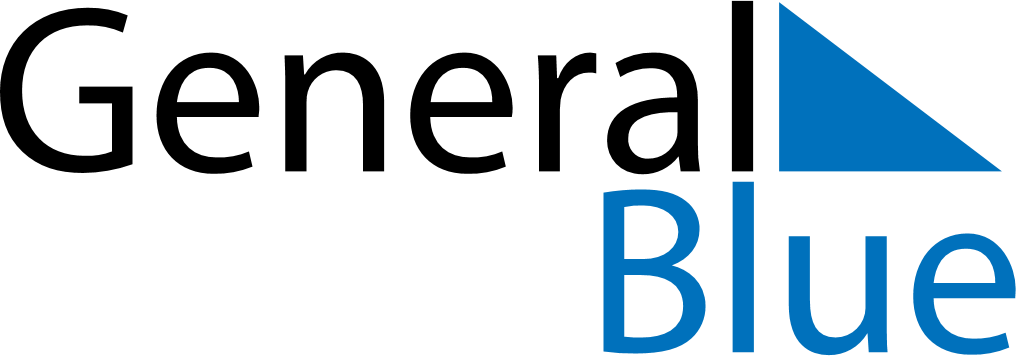 April 2021April 2021April 2021April 2021Christmas IslandChristmas IslandChristmas IslandMondayTuesdayWednesdayThursdayFridaySaturdaySaturdaySunday12334Good Friday5678910101112131415161717181920212223242425Anzac Day2627282930